РЕШЕНИЕСовета народных депутатов муниципального образования«Мамхегское сельское поселение»От 06.06.2023г. №21                                                                                                     а.Мамхег«О даче согласия на получение имущества в муниципальную собственностьмуниципального образования «Мамхегское сельское поселение»       Заслушав информацию главы администрации муниципального образования «Мамхегское сельское поселение» , о передаче из государственной собственности РА на безвозмездной основе, Совет народных депутатов муниципального образования «Мамхегское сельское поселение»                                                             Решил:        1.Дать согласия на получение в муниципальную собственность  нижеследующего имущества .За объектом числится следующие запчасти:       2. Заместителю главы администрации МО «Мамхегское сельское поселение» данный автомобиль поставить на регистрационный учет в МРЭО № 3 ГИБДД МВД по РА.       3.Главному специалисту финансисту принять и поставить на баланс администрации муниципального образования «Мамхегское сельское поселение» данное имущество.       4.Настоящее решение опубликовать или обнародовать в газете «Заря» .Председатель Совета народных депутатов                                         муниципального образования «Мамхегское сельское поселение»                                                              Б.К.АшхамаховГлава администрации муниципального образования «Мамхегское сельское поселение»					 Р.А. ТахумовРЕСПУБЛИКА АДЫГЕЯСовет народных депутатовМуниципального образования«Мамхегское сельское поселение»385440, а. Мамхег, ул.Советская, 54а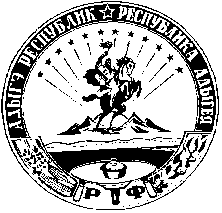 АДЫГЭ РЕСПУБЛИКМамхыгъэмуниципальнэкъоджэпсэупIэ чIыпIэм изэхэщапIэ янароднэдепутатхэм я Совет385440, къ. Мамхыгъ,ур. СоветскэмыцI, 54а№п/п	Наименование имуществаБалансоваястоимостьОстаточная стоимость на 01.01.2021г.1.ВАЗ 21074 2003 года выпуска, идентификационный номер: (VIN) ХТА21074031789628, цвет кузова (кабины/прицепа): ярко белый, номер двигателя:  7434455, Шасси (рама) отсутствует, кузов (кабина/прицеп)  номер:1789628, государственный регистрационный знак К 562 КР01.139320,00без остаточной стоимости,ИТОГО:139320,00   0№ п/пНаименования запасной частиЕдиница измерения количествостоимость1Автошина  175/70 R13 Dunlop (лето)шт.4,007560,00